ОБЩИНСКИ СЪВЕТ – ГР.ЛЪКИ, ОБЛАСТ ПЛОВДИВСКА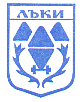 Гр.Лъки, ул.”Възраждане” №18, тел.03052/22 88, факс 03052/21 68, е-mail: laki_obs@abv.bgЗА ДЕЙНОСТТА НА ОБЩИНСКИ СЪВЕТ -  ЛЪКИ И НА НЕГОВИТЕ КОМИСИИ ЗА ПЕРИОДА- 01.07.2022 г. - 31.12.2022 г.УВАЖАЕМИ ГОСПОЖИ И ГОСПОДА ОБЩИНСКИ СЪВЕТНИЦИ,Съгласно чл.27, ал.6 от Закона за местното самоуправление и местната администрация, внасям за разглеждане настоящия отчет за дейността на Общинския съвет и неговите постоянни комисии.Като орган на местното самоуправление Общинския съвет приема решения в рамките на своята компетентност, при спазване на изискванията на закона и съобразяване с интересите на гражданите на общината.Кметът на общината организира изпълнението на актовете на Общинския съвет и внася в Общинския съвет отчет за изпълнението им два пъти годишно съгласно чл.44, ал.1,т.7 от Закона за местното самоуправление и местната администрация /ЗМСМА/.Настоящия отчет обхваща периода 01.07.2022 – 31.12.2022г. През отчетния период Общински съвет - Лъки е провел 5 /пет/ редовни заседания.  Петте постоянни комисии към ОбС-Лъки проведоха общо 16 /шестнадесет/ заседания, свързани с дневния ред на общинските сесии, разпределени както следва:Комисията по бюджет, финанси, икономическо развитие, инвестиционна политика и евроинтеграция е провела общо 5 заседания,	- разгледани 14 /четиринадесет/ докладни записки;Комисията по общинска собственост, концесии, приватизация, околна среда, водно, горско и селско стопанство е провела общо  3 заседания,	 	- разгледани  7 докладни записки;Комисията по местно самоуправление, нормативна уредба, обществен ред, сигурност, бедствия, аварии и катастрофи е провела общо  2 заседания, разгледани 7  докладни записки;Комисията по образование, култура, здравеопазване, туризъм, спорт, младежки и социални дейности, вероизповедания и човешки права е провела общо 4 заседания		- разгледани 7 докладни записки.Комисията по устройство на територията, строителство, благоустрояване и комунални дейности е провела общо 2 заседания,		- разгледани 2 докладни записки.Има пет провалени заседания на постоянните комисии поради липса на кворум:                    2 заседания на Постоянната комисия по устройство на територията,строителство, благоустрояване и комунални дейности, 2 заседания на Постоянната комисия по общинска собственост, концесии, приватизация, околна среда, водно, горско и селско стопанство и 1 заседание на Комисията по местно самоуправление,нормативна уредба,обществен ред,сигурност,бедствия,аварии и катастрофи. Въз основа на постъпилите предложения и във връзка с предоставените от ЗМСМА правомощия за изминалото второ полугодие на 2022 година Общинския съвет – Лъки е приел общо 50 / петдесет/решения, като по-важните от тях са:I. Актуализация на нормативната база:Вземане на решение за утвърждаване на нов Дружествен (учредителен) акт и избиране на Управител на „Възстановителен център Лъки” ЕООД;Допълнение на състава на Общинската комисия по безопасност на движението по   пътищата в Община Лъки създадена и актуализирана с решение на ОбС-Лъки;Откриване на процедура за определяне на съдебни заседатели с мандат 2023-2027г. за Районен съд - Асеновград от квотата на Общински съвет Лъки и утвърждаване на правилата за нейното провеждане. Създаване на комисия за провеждане на процедурата по избора;Одобряване на Годишния доклад за наблюдение на изпълнението на Плана за интегрирано развитие на общината за 2021 г.;Приемане на Последваща оценка за изпълнението на Общинския план за развитие на община Лъки за периода 2014-2020 година;Определяне размера на трудовото възнаграждение на Кмета на община Лъки в рамките на действащата нормативна уредба;Определяне на съдебен заседател за Районен съд- Асеновград от квотата на Община Лъки              с мандат 2023-2027г. Прекратяване дейността на Временната комисия за провеждане на процедурата по избора.Одобряване и приемане на план-сметка за годишния размер на разходите за дейностите по сметосъбиране и сметоизвозване, обезвреждане на битовите отпадъци в депа и поддържане чистота на териториите за обществено ползване и определяне на таксата за битови отпадъци за 2023 г.Приемане на Наредба за изменение и допълнение на Наредбата за определяне размера на местните данъци на територията на Община Лъки, приета с Решeние № 324, взето с Протокол № 42 от 29.08.2019 год. на Общински съвет Лъки;Приемане на Наредба за изменение и допълнение на Наредба за определяне и администриране на местните такси и цени на услуги на територията на Община Лъки приета с Решение № 109, взето с протокол № 14 от редовно заседание на ОбС Лъки проведено на 01.12.2016г., влязло в сила от 01.01.2017г.Общински бюджет и инвестиционна програма Приемане отчета за изпълнение на бюджета за първо шестмесечие на 2022г. Актуализация на капиталови разходи;3.   Извършване актуализация на бюджета за 2022 година.Разпореждане с общинска собственост 1 . Актуализация на Решение №183 от 27.01.2022г. на ОбС-Лъки,с което е приета Годишната програма за управление и разпореждане с имоти и вещи-общинска собственост/ГПУРИВОС/ за 2022г.2. Даване на съгласие за продажба на два общински имота по действащите ПУП на град Лъки и село Белица и един ПИ в землището на село Манастир по КККР, които са актувани за частна общинска собственост и одобряване на изготвените пазарни оценки за същите имоти, които ще бъдат обявени за продажба чрез търгове по реда на ЗОС;                                                      3.Даване на съгласие за продажба на застроен УПИ - V-173 в кв.30 с обща площ 308.00 кв.м. по ПУП  на село Манастир, на  собственика  на  законно  построената  в  имота  2 ет. масивна жилищна сграда  и  одобряване на изготвената пазарна оценка за същия имот;                                                                                                      4. Даване на съгласие за продажба на застроен УПИ - IV-173 в кв.31 с обща площ 318.00 кв.м. по ПУП  на село Манастир, на  собственика  на  законно  построената  в  имота  2 ет. масивна жилищна сграда  и  одобряване на изготвената пазарна оценка за същия имот;                                      5. Даване на съгласие за безвъзмездно придобиване на поземлени имоти в   землището на село   ДРЯНОВО, община ЛЪКИ, област Пловдив, чрез дарение от собствениците- физически лица, с цел разширяване на Гробищния парк на село Дряново;                                                                                          6. Ползване на дървесина и управление на гори и земи от ревир „ОБЩИЯ БАЛКАН”, ревир „БУКАКА” и ревир „Среброто” стопанисвани от ГПК „ЧИЛ ТЕПЕ-97” гр. Лъки;                                                 7. Приемане на Наредба за изменение и допълнение Наредбата за реда за  придобиване‚ управление и разпореждане с общинско имущество, приета с Решение № 50, взето с протокол № 7 от редовно заседание на ОбС Лъки проведено на 27.04.2016г. Отчет за изпълнение на Годишна програма за управление и разпореждане с имоти и вещи – общинска собственост за 2022 год., която е приета с решение № 183 от 27.01.2022 год. на Об С - Лъки и е актуализирана с две решения: № 204 от 02.06.2022 г. и № 212 от 14.07.2022 г.   Образование, здравеопазване, социални дейности и култура.Отпускане на еднократна финансова помощ на жители на община Лъки-2 бр.Определяне броя на групите в ДГ „Юрий Гагарин” – гр.Лъки за учебната 2022/2023г.;Сформирането и съществуването по изключение на самостоятелни паралелки под минималния норматив, маломерни паралелки и сформирането и съществуването на целодневно  обучение (ЦОУД) в СУ „Христо Ботев” гр.Лъки през 2022/2023 учебна година;Определяне на представител на Община Лъки в извънредно общо събрание на акционерите в „Университетска многопрофилна болница за активно лечение - Пловдив“ АД - гр. Пловдив.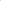 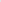 Определяне на представител и упълномощаването му за изразяване на позицията на Община Лъки в извънредно присъствено заседание на Общото събрание на Асоциацията по ВиК на обособената територия, обслужвана от „Водоснабдяване и канализация” ЕООД Пловдив, във връзка с чл. 198е, ал. 5 от Закона за водите на насроченото за 13.09.2022г. ТСУ1.Разрешаване изработването на проект за Подробен устройствен план – Парцеларен план (ПУП-ПП) за обект: Основен ремонт на съществуваща ВЛ 20 kV за присъединяване на МВЕЦ към РУ 20 kV на Електроразпреление Юг ЕАД и изграждане на тръбна мрежа с монтажни шахти за кабелна линия 20 kV от ЗРУ 20 kV на МВЕЦ до ВКП на стълб №1, като трасето засяга поземлени имоти с идентификатори 86012.167.3, 86012.167.9, 86012.167.10, 86012.167.13, 86012.167.15, 86012.167.12 по КККР за неурбанизираната територия на землището на с.Югово, общ.Лъки, одобрени със Заповед №РД-18-879/16.12.2019 г. на изпълнителния директор на АГКК;2. Разрешаване изработването на проект за Подробен устройствен план – план за регулация и застрояване /ПУП-ПРЗ/ за поземлен имот с идентификатор №46989.76.1, местност АЛИШАВОТО, по КККР за неурбанизирана територия в землището на с. Манастир, община Лъки, област Пловдив, представляващ земеделска земя  за  процедура  по промяна на предназначението;3.Разрешаване на изработване на проект за изменение на ПУП –ПУР за улица между о.т. 10 до о.т.21 по ПУП за част от урбанизираната територия на с. Дряново, одобрен с Решение №14/19.12.2019 г. на Общински съвет – Лъки;4.Разрешаване изработването на проект за Подробен устройствен план – Парцеларен план (ПУП-ПП) за обект: Изграждане на нова кабелна линия 20 kV от съществуващ стоманорешетъчен стълб №12 до нов БКТП „МВЕЦ Лъки-2“ и изграждане на нов БКТП „МВЕЦ Лъки-2“, като трасето засяга поземлен имот с идентификатор 86012.167.15 по КККР за неурбанизираната територия на землището на с.Югово, общ.Лъки, одобрени със Заповед №РД-18-879/16.12.2019 г. на изпълнителния директор на АГКК;5. Разрешаване изработването на проект за Подробен устройствен план – план за регулация и застрояване /ПУП-ПРЗ/ за част от поземлен имот с идентификатор 86012.167.15 по КККР за неурбанизираната територия на землището на с.Югово, общ.Лъки, одобрени със Заповед №РД-18-879/16.12.2019 г. на изпълнителния директор на АГКК;6. Разрешаване изработването на проект за изменение на Подробен устройствен план – план за регулация /ПУП-ПР/, за улица между о.т. 148 и о.т. 278 /ул. „Родопи”/ и съответните урегулирани поземлени имоти, с които тази улица граничи в кв. 29, кв.30 и кв.31 по ПУП на гр.Лъки, общ.Лъки;7.Разрешаване изработването на проект за изменение на Подробен устройствен план – план за регулация /ПУП-ПР/, за улица между о.т. 137 и о.т. 255 /ул. „Капитан Петко Войвода”/ и съответните урегулирани поземлени имоти, с които тази улица граничи в кв. 27 по ПУП на гр.Лъки, общ.Лъки;8. Даване на съгласие за изготвянето на проект за изменение на ПУП-ПР и разрешаване на изготвянето на проект за изменение на ПУП-ПР за ПИ с идентификатор 86012.84.57 /идентичен с УПИ I-86012.84.57, за жилищно строителство, кв.84/ и  част от ПИ с идентификатор 86012.84.10 по КККР за неурбанизираната територия на землището на с.Югово, общ.Лъки, обл. Пловдив;Програми и проектиИздаване на Запис на заповед от община Лъки в полза на Държавен фонд «Земеделие», обезпечаваща 100 % от заявения размер на авансово плащане по Административен договор № BG06RDNP001-19.469-0001-C01 от 12.10.2021 г. за предоставяне на безвъзмездна финансова помощ по Програмата за развитие на селските райони за периода 2014 – 2020 г., съфинансирана от ЕЗФРСР по процедура за подбор на проектни предложения по подмярка 19.2 „Прилагане на операции в рамките на стратегии за водено от общностите местно развитие” на мярка 19 „Водено от общностите местно развитие”, за проект: „Реконструкция и рехабилитация на тротоари на улица от о.т. 6 до о.т. 80 по ПУП на с. Белица, община Лъки”;Издаване на Запис на заповед от община Лъки в полза на Държавен фонд «Земеделие», обезпечаваща 100 % от заявения размер на ДДС към авансово плащане по Административен договор № BG06RDNP001-19.469-0001-C01 от 12.10.2021 г. за предоставяне на безвъзмездна финансова помощ по Програмата за развитие на селските райони за периода 2014 – 2020 г., съфинансирана от ЕЗФРСР по процедура за подбор на проектни предложения по подмярка 19.2 „Прилагане на операции в рамките на стратегии за водено от общностите местно развитие” на мярка 19 „Водено от общностите местно развитие”, за проект: „Реконструкция и рехабилитация на тротоари на улица от о.т. 6 до о.т. 80 по ПУП на с. Белица, община Лъки”.Отчетност и контролСъгласно разпоредбата на чл.21, ал.1, т.24 от ЗМСМА Общинския съвет упражнява текущ и последващ контрол върху изпълнението на приетите от него актове и дейността на общинската администрация и общинския съвет, като цяло. В тази връзка на свои заседания Общински съвет е разгледал:1. Приемане на Отчет за дейността на Общински съвет-Лъки и неговите комисии за периода 01.01.2022г. - 30.06.2022 година - 1 бр.;2. Приемане на отчет за изпълнение на решенията на ОбС-Лъки за периода 01.01.2022 – 30.06.2022 година – 1бр.;3. Одобряване на командировъчните разходи на Кмета на община Лъки и на Председателя на ОбС-Лъки за второто и третото тримесечие на 2022 година  - 2 бр.;4. Представяне на доклад от представителя на Община Лъки в проведеното редовно годишно общо събрание на акционерите в „Университетска многопрофилна болница за активно лечение- Пловдив“ АД- гр. Пловдив на 15.06.2022г.5. Приемане на отчет за дейността на „Възстановителен център – Лъки“ ЕООД за третото тримесечие и определяне на заплатата на управителя за следващото тримесечие, въз основа на постигнатите резултати и в съответствие с Наредбата за реда за учредяване и упражняване правата на община Лъки в публични предприятия и търговски дружества с общинско участие в капитала.6. Подготовката на Община Лъки за работа през зимен сезон 2022/2023 год.За отчетния период няма върнати за преразглеждане решения от Областна администрация – Пловдив, упражняваща контрол върху законосъобразността на взетите решения. Всички материали за заседанията на Общинския съвет са предоставяни на общинските съветници съгласно Правилника за организацията и дейността на Общински съвет Лъки, неговите комисии и взаимодействието му с общинската администрация.Решенията се изпращат на Областния управител и Районната прокуратура за контрол по законосъобразност и общ надзор и се публикуват на официалната интернет страница на община Лъки на адрес https://www.oblaki.com, категория Общински съвет, подкатегория Решения на ОбС-Лъки,както и  се поставят на информационното табло на първия етаж в сградата на община Лъки.В постоянните комисии се обсъждат предложените проекти за решения. На заседанията на постоянните комисии редовно има представители на общинска администрация /Кмет, Зам.кмет, Секретар, експерти и специалисти/. Всички общински съветници имат право и участват в минимум една и в най-много три постоянни комисии.Присъствието на общинските съветници в заседания на Общински съвет през периода 01.07.2022 г. - 31.12.2022 г. е както следва:Питания и отговори на питанияПрез отчетния период, по реда, предвиден в Правилника за организацията и дейността на Общински съвет - Лъки, неговите комисии и взаимодействието му                           с общинската администрация, от общинските съветници са отправени няколко                       питания до Кмета на общината. Питанията са устни и касаят следните теми:                                                                                                                                                                                                              Питане от г-н Красимир Манов относно достъпа на животни на стадиона в гр.Лъки; Питане от г-н Димитър Балабанов относно изграждането на пътя в Долна махала-с.Дряново;                                                                                                                                                                                                                                                           Питане от г-н Димитър Балабанов относно транспортната схема в община Лъки;                       Питане от г-жа Дафинка Каменова относно изграждането на стена на ул.”Кольо Шишманов”;                                                                                                                                             Питане от г-н Красимир Манов относно поставяне на парапети на моста,ремонтиран от „Пътища”АД;                                                                                                                                                                            Питане от Румен Мурджанов относно поставяне на мрежи,поради паднали дървета на ул.Хайдушки поляни;                                                                                                                                          Питане от г-н Димитър Балабанов относно предложението за включване на ремонта на стадиона в капиталовите разходи;                                                                                                                              Питане от г-н Красимир Манов относно възможността за изграждане на обществена тоалетна в центъра на гр.Лъки;                                                                                                                Питане от г-н Крисимир Манов относно изхвърляне на тревни отпадъци в контейнерите;                                                                                                                                Питане от г-жа Марияна Чукалова относно онлайн участие  в заседанията на комисиите и сесиите;                                                                                                                             Питане от г-н Красимир Манов относно общинските гори във връзка с проблема със снабдяването на дърва за огрев на населението;                                                                                   Питане от г-н Димитър Балабанов относно разпределянето на средствата,които ще бъдат заложени за стадиона и и укрепването на плочата на центъра;                                                           Питане от г-жа Наталия Берберова относно поставяне на огледало на Юговският разклон;                                                                                                                                                              Питане от г-н Здравко Сираков относно неизползваем училищен автобус;    Питане от г-жа Недялка Узунова относно коментари в общественото пространство относно статута на община Лъки;                                                                                                Питане от г-н Димитър Балабанов относно осветеността на участъка между центъра на града и кв.Авариен;                                                                                                                                         Питане от г-н Здравко Сираков относно паркиране на пътното платно до трите блока на центъра;Питанията бяха поставени на самите заседания на ОбС-Лъки и отговорите на всички тях бяха подробно обсъждани на място. Няма неотговорени въпроси и на всички устни питания отговорът е предоставян към момента на запитването.  Има постъпило писмено предложение от Димитър Балабанов-общински съветник относно провеждане на извънредно заседание на ОбС-Лъки поради ситуацията с възнагражденията и трудовите договори във Възстановителен център-Лъки ЕООД,на което е отговорено писмено от Председателя на Общински съвет.През отчетния период, в Общински съвет - Лъки са постъпили общо 152 броя документи, писма и преписки по различни въпроси от институции, организации, общинска администрация и граждани. Изготвени и изпратени съответните писмени отговори и справки на всички от тях, които го изискват. Полагат се усилия за своевременно получаване на становища от други институции, в резултат на което през периода не е регистрирана забава, която би могла да повлияе негативно върху изпълнението на задачите в нормативно определените срокове. Всички останали документи са разглеждани на заседания на ОбС, след изготвяне на конкретни докладни записки по казуса.Протести и жалби: За отчитания период в Общински съвет - Лъки няма постъпили жалби и сигнали.УВАЖАЕМИ ОБЩИНСКИ СЪВЕТНИЦИ, В своята дейност, както и през предходните отчетни периоди, Общински съвет-Лъки се ръководеше от следните принципи: законност; колегиалност; работа в полза на  интересите на жителите на общината; обективност при взимане на решения и тяхното изпълнение. Като Председател на ОбС – Лъки се старая да Ви представлявам коректно и законосъобразно пред всички институции и отделните граждани, както и да поддържам добрия тон на взаимоотношения с всички колеги, с цел осигуряване на ефективност в работата на Общински съвет Лъки. Живеем в трудни времена, страната ни изпада в политическа, социална и икономическа криза, затова като общински съветници се стремим да бъдем такава публична власт, която възприема сериозно нуждите и очакванията на жителите на Община Лъки, държим на доброто качество на живота им и се стремим да го подобряваме. Удовлетворена съм, че независимо от вида на казусите, винаги, когато е ставало въпрос за широк кръг от хора и за интересите на Общината – колегите общински съветници, без значение политическата принадлежност, се обединявахме в името на доброто решение за Община Лъки. В заключение ще отбележа, че успешната работа на Общински съвет Лъки се дължи и на добрите взаимоотношения с Ръководството на Община Лъки и Общинската администрация, което е съществен принос за ефективното решаване на всички поставени въпроси. Общински съвет и Общинска администрация поддържат                  коректни взаимоотношения и равнопоставено партньорство.                                                                                                                                                                          Изразявам увереност, че ще продължим да работим отговорно, конструктивно и градивно и искам да благодаря за съдействието и подкрепата, които съм получавала като Председател на ОбС-Лъки на всички,от които зависи нашата ефективна работа.Отчета за дейността на Общински съвет Лъки и на неговите комисии за периода 01.07.2022 г. - 31.12.2022 година е приет на редовно заседание на Общински съвет Лъки с Решение № ….. взето с протокол №38  на редовно заседание, проведено на 26.01.2023 год.Марияна ПаракосоваПредседател на ОбС-ЛъкиИме и фамилия на общинския съветникБрой участия в заседания на постоянните комисии Отсъствия от заседания на постоянните комисииДафинка Каменова65Димитър Балабанов81Здравко Сираков80Йордан Куцев46Красимир Манов90Мариана Чукалова57Марияна Паракосова  70Наталия Берберова120Недялка Узунова 36Румен Мурджанов16София Ал-Юсеф-Мешева45